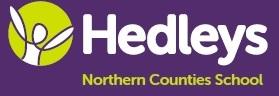 Wellbeing – Hillcrest Post 16 ProvisionFurther Education/Employment/TrainingPotential independent travellerFurther Education/Employment/TrainingNon independent travellerHolistic Social Day care provisionSocial/Healthcare provisionSCERTSOCR Life & Living SkillsSex & relationship educationManaging own health needsVisiting the G.P. without supportFully understanding what the G.P can help you withUnderstanding how to look after own mental healthArticulating health problemsMaintaining a healthy diet and making healthy meals independentlyExercise programmeVisiting community facilitiesBooking community facilities for exercise or relaxation classesKeeping safe – drugs & alcoholRoad safetyKeeping safe around members of the publicDuke of Edinburgh AwardSCERTSASDAN Personal DevelopmentOCR Life & Living SkillsSex and relationship educationLearning about pubertyManaging own health needsBeing able to say how own body is feelingLooking after mental health and understanding who is there to helpDiet – choosing healthy options to maintain a healthy lifestyleTaking care of dental hygiene with minimal supportUsing community leisure facilities with minimal supportKeeping safe – drugs & alcoholKeeping safe when using public transportRoad safety with minimal supportAccessing local facilities that help to promote fitness and relaxation with minimal supportDuke of Edinburgh AwardSCERTSASDAN Entry Level 1Core functional vocabularyModified sex education programmeLearning about pubertySupport for managing own health needsUnderstanding who can help and howUnderstanding what the G.P. can help you withDescribing painsAccessing the dentist with supportLearning to be safe onlineCommunicating health needsDiet – making choicesUsing leisure facilities with staff supportLearning how to be more independent around self-care and hygieneMaking choices around relaxation programmesDuke of Edinburgh AwardSCERTSCore functional vocabularyASDAN Personal ProgressSelf helpAwareness of safeguarding Support to make diet choicesSupport to use leisure facilities for fitness and wellbeingBody awarenessRelaxation programmeSupport for dental hygiene Support for appointments with medical servicesRecognising painSupport for mental health and wellbeing workshopsPersonal care lessonsPersonal hygiene Public/Private places